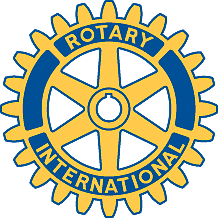 Rotary Club of Carleton Place and Mississippi Mills       Meeting of March 19th, 2012Ten members were present tonight, and we welcomed as guests Linda Graveline (Doug's partner) and Noella Stevens, tonight's speaker.Alan offered a copy of “A Century of Rotary” to the club, and it will be kept in the cabinet for loan to any member who is interested.Alan brought up the Puppets Up festival in Almonte. Noreen Young would like to do a presentation to the club. We will offer to run a 50/50 draw at the event, and share the proceeds equally with the organization. Alan will get in touch with Noreen and make arrangements, but other club members will be needed to run the draw, as Alan and Glenda have other duties that day.Mike distributed the telephone calling lists for the compost project. Secretary Doug was then asked if he had any correspondence.  He had received a copy of a product catalogue from a company based in London, Ontario that made authorized Rotary memorabilia, flags, pennants, shirts and other similar items.  Marion asked to see the catalogue and she later said that it should be kept as that company was the one from they had previously ordered things for the Club.President George then asked Doug to introduce the speaker for the night, Noella Stevens.  She has written and self-published three children’s books.  Doug then laid out some copies that Noella had given him for the Club members to look at.  Noella then spoke about her inspiration for the books and her and her husband’s trip to Jamaica where they did some presentations of their books to some kindergarten and Grade 1 students.